Sacramento County Main Jail InmateVisit Registration and Information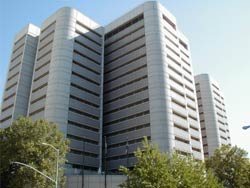 Address: Sacramento County Sheriff's Department, 711 G Street, Sacramento, CA 95814Visitation:
Each inmate is authorized two (2) 45 minute social visits per week, Sunday through Saturday. Morning/Afternoon visits hours are 7:45, 8:45, 9:45, 10:45, 11:45, 12:45 and 1:45. Evening visiting hours are 4:45, 5:45, 6:45, 7:45, 8:45 and 9:45. Visits are not permitted during mealtime, 2:45 p.m. until 4:45 p.m. The last visit will be registered no later than 9:45 p.m. All visitors must leave the visit area by 10:45 p.m. No more than three (3) people, including infants and children, are allowed to visit at one time. Valid identification must be presented in order to visit. You will only be allowed to visit one inmate per visit and visits are scheduled on a “first come first served” basis, time and space permitting.Weekend visit days are usually very crowded at the Main Jail. Visitors should plan for a potential delay. Out of town visitors should plan accordingly.Sentenced inmate workers (3W) at the Main Jail may receive three (3) 45 minute social visits per week, Sunday through Saturday. Visitation rules apply, please review above paragraph. ONLY your identification, keys and small wallet will be allowed in the visit area. ALL other items, including purses, cell phones and backpacks will need to be secured prior to visiting.All visitors are subject to search and metal detection scan. Failure to submit to these conditions shall be grounds for denial to visit. No person released from the Main Jail or Rio Cosumnes Correctional Center within a period of 30 days or any person, who having been previously convicted of a felony and confined in any state prison in this state (per Penal Code section 4571), will be allowed to visit without the consent of the Jail Commander or watch supervisor.Registration/Valid Identification:
To register for a social visit, you must present any one of the following forms of identification:Valid Driver License or DMV Photo ID Card (any U.S. State) and MexicoMilitary IdentificationValid PassportMatricula Consular (MCAS), Mexican Identification CardAge Limits for Visitors:
Visitors must be at least 18 years old. Adults with minors must supervise them at all times and they may not visit someone else during the same visit time. A parent or legal guardian must provide proof of relationship for accompanying minors (birth certificate or guardianship papers). Only married emancipated minors are allowed and must show marriage certificate and proof of emancipation by presenting original court documentation.Dress Code:
The following clothing is not allowed: no revealing clothing, tube tops, see-through mesh materials, short shorts, micro-mini skirts, tank tops with thin straps, backless or sleeveless tops, midriff or cutout shirts or bathing tops, clothing with logos that inherently promote violence, hate, drug use, profanity, sex acts or gangs is not allowed. All visitors are also required to wear footwear (shoes, sandals or boots).Visit Booth Prohibited Items:
Cell phones, pens, pencils, papers, purses, pictures, lighters and/or cigarettes are prohibited in visit area.Release of Personal Property:
In order for the jail to release an inmate’s property to you, you must complete a Property Release form. These forms are located in the Public Lobby, either at the registration table or with the Front Counter scheduling officers. Acceptable forms of Identification are listed under Registration/Valid ID section above.After completing the form, you must submit the completed form to the officer at the Public Counter. You must take all of the inmate’s personal property, not just portions of it. You may not receive the inmate’s clothing. Once you have submitted the Property Release form, you MUST wait in the Public Lobby for the property to be delivered to you. Property Releases generally take one (1) to three (3) hours to process, depending on the officer’s duties at the time and/or floor activity.If you request money from an inmate’s account, you must specify the exact amount of cash to be withdrawn. You may only withdraw funds from an inmate’s account once per custody period and only the amount that the inmate was booked with.Family Emergencies:
In case of a serious family emergency, contact the Main Jail Social Worker at 874-6345 or the Jail Chaplain at 874-7724, Monday through Friday, 8:30 a.m. through 3:30 p.m.